SURGERY NAMEPatient Registration Form: ADULT 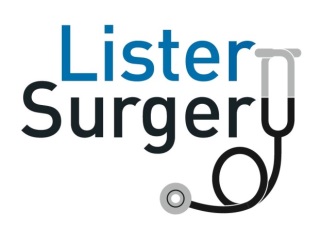 Individual patient registration forms must be completed for each adult and young person over the age of 16. Please complete clearly all relevant sections of this registration form.PRIMARY 1. Patient Information1. Patient Information1. Patient Information1. Patient Information1. Patient InformationTitle: Miss / Mr / Mrs / Ms / Mstr / Mx /      Gender Identity: Female  Male  Trans  Other Female  Male  Trans  Other Female  Male  Trans  OtherFamily Name:Marital Status: Single  Married  Civil Partnership  Separated  Divorced  Other  Single  Married  Civil Partnership  Separated  Divorced  Other  Single  Married  Civil Partnership  Separated  Divorced  Other Given Name(s):Ethnicity: Select A and BA:  White  Black  Asian  Mixed  OtherB:  British  European  OtherA:  White  Black  Asian  Mixed  OtherB:  British  European  OtherA:  White  Black  Asian  Mixed  OtherB:  British  European  OtherKnown As:First Language: If not EnglishPrevious Family Name:Resident Since: Month/Year      /            /            /      Date of Birth:Jersey SSD No/Card:                                                                Seen by:Jersey SSD No/Card:                                                                Seen by:Jersey SSD No/Card:                                                                Seen by:Jersey SSD No/Card:                                                                Seen by:Reason for Registering with the Practice:  Transferring from another Jersey GP Practice Re-Registering with GP Practice Re-Registering with GP Practice New Resident in Jersey New Resident in JerseyIdentification Confirmed:                     Yes  No                                                   ID Type:                                                           Seen By:        
(Passport / Driving Licence)                                                         Identification Confirmed:                     Yes  No                                                   ID Type:                                                           Seen By:        
(Passport / Driving Licence)                                                         Identification Confirmed:                     Yes  No                                                   ID Type:                                                           Seen By:        
(Passport / Driving Licence)                                                         Identification Confirmed:                     Yes  No                                                   ID Type:                                                           Seen By:        
(Passport / Driving Licence)                                                         Identification Confirmed:                     Yes  No                                                   ID Type:                                                           Seen By:        
(Passport / Driving Licence)                                                         Identification Confirmed:                     Yes  No                                                   ID Type:                                                           Seen By:        
(Passport / Driving Licence)                                                         2. Home Address and Contact Information (For ID purposes Utility Bill/Bank Statement or Tax/SSD Notification dated within 3 months is valid)2. Home Address and Contact Information (For ID purposes Utility Bill/Bank Statement or Tax/SSD Notification dated within 3 months is valid)2. Home Address and Contact Information (For ID purposes Utility Bill/Bank Statement or Tax/SSD Notification dated within 3 months is valid)2. Home Address and Contact Information (For ID purposes Utility Bill/Bank Statement or Tax/SSD Notification dated within 3 months is valid)2. Home Address and Contact Information (For ID purposes Utility Bill/Bank Statement or Tax/SSD Notification dated within 3 months is valid)2. Home Address and Contact Information (For ID purposes Utility Bill/Bank Statement or Tax/SSD Notification dated within 3 months is valid)Current Home Address (1):Home Telephone:Current Home Address (1):Work Telephone:Current Home Address (1):Mobile Telephone:Current Home Address (1):Personal Email Address:Post-Code:Address Confirmed:Dated within 3 months of issue  Yes  NoDoc.Type:SeenBy:SeenBy:Access Information:for impaired patient visitsCONSENTI CONSENT TO RECEIVING TEXTS / EMAILS FROM THE PRACTICE     Yes  NoI CONSENT TO RECEIVING TEXTS / EMAILS FROM THE PRACTICE     Yes  NoI CONSENT TO RECEIVING TEXTS / EMAILS FROM THE PRACTICE     Yes  NoI CONSENT TO RECEIVING TEXTS / EMAILS FROM THE PRACTICE     Yes  NoI CONSENT TO RECEIVING TEXTS / EMAILS FROM THE PRACTICE     Yes  NoI CONSENT TO RECEIVING TEXTS / EMAILS FROM THE PRACTICE     Yes  No3. Previous Home Address (If less than three years at the current home address)3. Previous Home Address (If less than three years at the current home address)3. Previous Home Address (If less than three years at the current home address)3. Previous Home Address (If less than three years at the current home address)3. Previous Home Address (If less than three years at the current home address)3. Previous Home Address (If less than three years at the current home address)Previous Home Address (2):Previous Home Address (3):Date From / To:       /       Date From / To:       /              /              /              /       4. Emergency Contact/Next of Kin Information 4. Emergency Contact/Next of Kin Information 4. Emergency Contact/Next of Kin Information 4. Emergency Contact/Next of Kin Information Title: Miss / Mr / Mrs / Ms / Mx /      Home Address & Post-Code: Same as Section 2Family Name:Home Address & Post-Code: Same as Section 2Given Name(s):Home Address & Post-Code: Same as Section 2Date of Birth:Home Telephone:Relationship to Patient:Work Telephone:Your Next of Kin: Yes  NoMobile Telephone:Consent for us to Discuss Your Record: Yes  NoYour Official Carer: Yes  No  Yes  No 5. Children Under 16 that you are the Parent or Legal Guardian (Registrations Form to be completed for all those registering with the practice)5. Children Under 16 that you are the Parent or Legal Guardian (Registrations Form to be completed for all those registering with the practice)5. Children Under 16 that you are the Parent or Legal Guardian (Registrations Form to be completed for all those registering with the practice)Child Full Name:Date of Birth:      Date of Birth:      Child Full Name:Date of Birth:      Date of Birth:      Child Full Name:Date of Birth:      Date of Birth:      Child Full Name:Date of Birth:      Date of Birth:      Child Full Name:Date of Birth:      Date of Birth:      6. Previous/Existing GP Information6. Previous/Existing GP Information6. Previous/Existing GP Information6. Previous/Existing GP InformationGP Name:Telephone Number:Address:Reason for Transferring:7. Private Medical Insurance and Current Employer Information (The Patient is responsible for making all claims with their insurer)7. Private Medical Insurance and Current Employer Information (The Patient is responsible for making all claims with their insurer)Insurance Provider:8. Patient Declaration, Confidentiality Agreement, Personal Data Statement and Communication8. Patient Declaration, Confidentiality Agreement, Personal Data Statement and Communication8. Patient Declaration, Confidentiality Agreement, Personal Data Statement and CommunicationYour Personal Information (Data Protection and Patient Privacy):The information collected on this application form will be used by Lister Surgery (hereafter the ‘Practice’) for the purposes of healthcare related services and practice administration. Personal information we hold about you is processed for the purposes of ‘Employment and Social Fields’ (Article 8) ‘Medical Purposes’ (Article 15) and ‘Public Health’ (Article 16) of the Data Protection (Jersey) Law 2018. This may require your personal data including, relevant details of your medical history, to be shared with other approved healthcare providers for the purpose of referrals and for other lawful purposes related to the Practice procedures. Further information on how we hold and process your data can be found in our Data Protection and Patient Privacy Policy.General Practice Central Services (GPCS):All Jersey GP Practices and other approved healthcare service providers, such as the out-of-hours doctors, use a central medical records system known as EMIS. This allows access to a ‘shared medical record’ to ensure that the provider or clinician has immediate up-to-date and accurate information about your health and any current treatment you may be having. You do however have the right to ‘opt out’ of sharing some or all of your medical records. Please ask us for more information and where appropriate an Opt-in/Out Form for completion. All approved healthcare service providers with authorised access to GPCS have signed strict confidentiality agreements which are bound by the Data Protection () Law 2018. Your Declaration to us:I confirm that all the information I have given in this registration form is accurate to the best of my knowledge. I understand that the Practice has the right to accept or decline my registration application at any time.I understand that by attending a consultation with a GP or other healthcare professional of the Practice, I accept the Practice terms of service and fee schedule issued and displayed in the Practice premises and as amended from time to time. I hereby agree to pay any incurred service fees from the Practice at the time of attendance or treatment. I expressly consent that on registration or prior to accepting any credit arrangement from the Practice, where appropriate a credit reference check may be taken with an authorised credit reference agency and/or my previous medical practice(s).I give my express permission for the Practice to request information including my medical records from my previously registered GP and I agree to reimburse the Practice for any charges and disbursements incurred relating thereto for the Practice being provided with such information. I understand it is my sole responsibility to advise the Practice in writing of any changes made in respect of my personal information.Your Personal Information (Data Protection and Patient Privacy):The information collected on this application form will be used by Lister Surgery (hereafter the ‘Practice’) for the purposes of healthcare related services and practice administration. Personal information we hold about you is processed for the purposes of ‘Employment and Social Fields’ (Article 8) ‘Medical Purposes’ (Article 15) and ‘Public Health’ (Article 16) of the Data Protection (Jersey) Law 2018. This may require your personal data including, relevant details of your medical history, to be shared with other approved healthcare providers for the purpose of referrals and for other lawful purposes related to the Practice procedures. Further information on how we hold and process your data can be found in our Data Protection and Patient Privacy Policy.General Practice Central Services (GPCS):All Jersey GP Practices and other approved healthcare service providers, such as the out-of-hours doctors, use a central medical records system known as EMIS. This allows access to a ‘shared medical record’ to ensure that the provider or clinician has immediate up-to-date and accurate information about your health and any current treatment you may be having. You do however have the right to ‘opt out’ of sharing some or all of your medical records. Please ask us for more information and where appropriate an Opt-in/Out Form for completion. All approved healthcare service providers with authorised access to GPCS have signed strict confidentiality agreements which are bound by the Data Protection () Law 2018. Your Declaration to us:I confirm that all the information I have given in this registration form is accurate to the best of my knowledge. I understand that the Practice has the right to accept or decline my registration application at any time.I understand that by attending a consultation with a GP or other healthcare professional of the Practice, I accept the Practice terms of service and fee schedule issued and displayed in the Practice premises and as amended from time to time. I hereby agree to pay any incurred service fees from the Practice at the time of attendance or treatment. I expressly consent that on registration or prior to accepting any credit arrangement from the Practice, where appropriate a credit reference check may be taken with an authorised credit reference agency and/or my previous medical practice(s).I give my express permission for the Practice to request information including my medical records from my previously registered GP and I agree to reimburse the Practice for any charges and disbursements incurred relating thereto for the Practice being provided with such information. I understand it is my sole responsibility to advise the Practice in writing of any changes made in respect of my personal information.Your Personal Information (Data Protection and Patient Privacy):The information collected on this application form will be used by Lister Surgery (hereafter the ‘Practice’) for the purposes of healthcare related services and practice administration. Personal information we hold about you is processed for the purposes of ‘Employment and Social Fields’ (Article 8) ‘Medical Purposes’ (Article 15) and ‘Public Health’ (Article 16) of the Data Protection (Jersey) Law 2018. This may require your personal data including, relevant details of your medical history, to be shared with other approved healthcare providers for the purpose of referrals and for other lawful purposes related to the Practice procedures. Further information on how we hold and process your data can be found in our Data Protection and Patient Privacy Policy.General Practice Central Services (GPCS):All Jersey GP Practices and other approved healthcare service providers, such as the out-of-hours doctors, use a central medical records system known as EMIS. This allows access to a ‘shared medical record’ to ensure that the provider or clinician has immediate up-to-date and accurate information about your health and any current treatment you may be having. You do however have the right to ‘opt out’ of sharing some or all of your medical records. Please ask us for more information and where appropriate an Opt-in/Out Form for completion. All approved healthcare service providers with authorised access to GPCS have signed strict confidentiality agreements which are bound by the Data Protection () Law 2018. Your Declaration to us:I confirm that all the information I have given in this registration form is accurate to the best of my knowledge. I understand that the Practice has the right to accept or decline my registration application at any time.I understand that by attending a consultation with a GP or other healthcare professional of the Practice, I accept the Practice terms of service and fee schedule issued and displayed in the Practice premises and as amended from time to time. I hereby agree to pay any incurred service fees from the Practice at the time of attendance or treatment. I expressly consent that on registration or prior to accepting any credit arrangement from the Practice, where appropriate a credit reference check may be taken with an authorised credit reference agency and/or my previous medical practice(s).I give my express permission for the Practice to request information including my medical records from my previously registered GP and I agree to reimburse the Practice for any charges and disbursements incurred relating thereto for the Practice being provided with such information. I understand it is my sole responsibility to advise the Practice in writing of any changes made in respect of my personal information.Your Personal Information (Data Protection and Patient Privacy):The information collected on this application form will be used by Lister Surgery (hereafter the ‘Practice’) for the purposes of healthcare related services and practice administration. Personal information we hold about you is processed for the purposes of ‘Employment and Social Fields’ (Article 8) ‘Medical Purposes’ (Article 15) and ‘Public Health’ (Article 16) of the Data Protection (Jersey) Law 2018. This may require your personal data including, relevant details of your medical history, to be shared with other approved healthcare providers for the purpose of referrals and for other lawful purposes related to the Practice procedures. Further information on how we hold and process your data can be found in our Data Protection and Patient Privacy Policy.General Practice Central Services (GPCS):All Jersey GP Practices and other approved healthcare service providers, such as the out-of-hours doctors, use a central medical records system known as EMIS. This allows access to a ‘shared medical record’ to ensure that the provider or clinician has immediate up-to-date and accurate information about your health and any current treatment you may be having. You do however have the right to ‘opt out’ of sharing some or all of your medical records. Please ask us for more information and where appropriate an Opt-in/Out Form for completion. All approved healthcare service providers with authorised access to GPCS have signed strict confidentiality agreements which are bound by the Data Protection () Law 2018. Your Declaration to us:I confirm that all the information I have given in this registration form is accurate to the best of my knowledge. I understand that the Practice has the right to accept or decline my registration application at any time.I understand that by attending a consultation with a GP or other healthcare professional of the Practice, I accept the Practice terms of service and fee schedule issued and displayed in the Practice premises and as amended from time to time. I hereby agree to pay any incurred service fees from the Practice at the time of attendance or treatment. I expressly consent that on registration or prior to accepting any credit arrangement from the Practice, where appropriate a credit reference check may be taken with an authorised credit reference agency and/or my previous medical practice(s).I give my express permission for the Practice to request information including my medical records from my previously registered GP and I agree to reimburse the Practice for any charges and disbursements incurred relating thereto for the Practice being provided with such information. I understand it is my sole responsibility to advise the Practice in writing of any changes made in respect of my personal information.Signed:Print Name:      Dated:      Dated:      For Practice Use OnlyOn EMIS By: Pre-Registration  Regular  PrivateEMIS Number:Medibooks:Synchronised:Billing Pattern: Alerts:Past medical records requested* Date:Requested By:Received Date:Other GP Informed of Registration:Date:Informed By:Check Requested:Send copy of Page 2 section 8 (signed) to existing GP as authorisation to release medical records to the Practice and amend EMIS patient typeIndividual Form 2 to be completed for each child under age of 16Separate registration forms to be used for those aged 16 and over, Visitors or Secondary users of the practice.Send copy of Page 2 section 8 (signed) to existing GP as authorisation to release medical records to the Practice and amend EMIS patient typeIndividual Form 2 to be completed for each child under age of 16Separate registration forms to be used for those aged 16 and over, Visitors or Secondary users of the practice.Send copy of Page 2 section 8 (signed) to existing GP as authorisation to release medical records to the Practice and amend EMIS patient typeIndividual Form 2 to be completed for each child under age of 16Separate registration forms to be used for those aged 16 and over, Visitors or Secondary users of the practice.Send copy of Page 2 section 8 (signed) to existing GP as authorisation to release medical records to the Practice and amend EMIS patient typeIndividual Form 2 to be completed for each child under age of 16Separate registration forms to be used for those aged 16 and over, Visitors or Secondary users of the practice.Medical History/Assessment FormMedical History/Assessment FormMedical History/Assessment FormMedical History/Assessment FormPatient Name:Date of Birth: Weight:Kg:                              Pounds:      Patient Height:Cm:                               Ft:              In:      9. Have you ever had/ have any of the following9. Have you ever had/ have any of the following9. Have you ever had/ have any of the following9. Have you ever had/ have any of the following9. Have you ever had/ have any of the following9. Have you ever had/ have any of the following9. Have you ever had/ have any of the following9. Have you ever had/ have any of the following9. Have you ever had/ have any of the following1.Diseases of the nervous system e.g. neuritis, stroke, multiple sclerosis?                                                              Yes    No    If Yes, which one ? …………………………………………………………………………………1.Diseases of the nervous system e.g. neuritis, stroke, multiple sclerosis?                                                              Yes    No    If Yes, which one ? …………………………………………………………………………………1.Diseases of the nervous system e.g. neuritis, stroke, multiple sclerosis?                                                              Yes    No    If Yes, which one ? …………………………………………………………………………………1.Diseases of the nervous system e.g. neuritis, stroke, multiple sclerosis?                                                              Yes    No    If Yes, which one ? …………………………………………………………………………………1.Diseases of the nervous system e.g. neuritis, stroke, multiple sclerosis?                                                              Yes    No    If Yes, which one ? …………………………………………………………………………………1.Diseases of the nervous system e.g. neuritis, stroke, multiple sclerosis?                                                              Yes    No    If Yes, which one ? …………………………………………………………………………………1.Diseases of the nervous system e.g. neuritis, stroke, multiple sclerosis?                                                              Yes    No    If Yes, which one ? …………………………………………………………………………………1.Diseases of the nervous system e.g. neuritis, stroke, multiple sclerosis?                                                              Yes    No    If Yes, which one ? …………………………………………………………………………………1.Diseases of the nervous system e.g. neuritis, stroke, multiple sclerosis?                                                              Yes    No    If Yes, which one ? …………………………………………………………………………………2. Chest pain, angina, heart disease or breathlessness?                                                                                              Yes    No     If YES, which one? ………………………………………………………………………………….2. Chest pain, angina, heart disease or breathlessness?                                                                                              Yes    No     If YES, which one? ………………………………………………………………………………….2. Chest pain, angina, heart disease or breathlessness?                                                                                              Yes    No     If YES, which one? ………………………………………………………………………………….2. Chest pain, angina, heart disease or breathlessness?                                                                                              Yes    No     If YES, which one? ………………………………………………………………………………….2. Chest pain, angina, heart disease or breathlessness?                                                                                              Yes    No     If YES, which one? ………………………………………………………………………………….2. Chest pain, angina, heart disease or breathlessness?                                                                                              Yes    No     If YES, which one? ………………………………………………………………………………….2. Chest pain, angina, heart disease or breathlessness?                                                                                              Yes    No     If YES, which one? ………………………………………………………………………………….2. Chest pain, angina, heart disease or breathlessness?                                                                                              Yes    No     If YES, which one? ………………………………………………………………………………….2. Chest pain, angina, heart disease or breathlessness?                                                                                              Yes    No     If YES, which one? ………………………………………………………………………………….3. Raised or low blood pressure?                                                                                                                                     Yes    No     If YES, which one? …………………………………………………………………………………3. Raised or low blood pressure?                                                                                                                                     Yes    No     If YES, which one? …………………………………………………………………………………3. Raised or low blood pressure?                                                                                                                                     Yes    No     If YES, which one? …………………………………………………………………………………3. Raised or low blood pressure?                                                                                                                                     Yes    No     If YES, which one? …………………………………………………………………………………3. Raised or low blood pressure?                                                                                                                                     Yes    No     If YES, which one? …………………………………………………………………………………3. Raised or low blood pressure?                                                                                                                                     Yes    No     If YES, which one? …………………………………………………………………………………3. Raised or low blood pressure?                                                                                                                                     Yes    No     If YES, which one? …………………………………………………………………………………3. Raised or low blood pressure?                                                                                                                                     Yes    No     If YES, which one? …………………………………………………………………………………3. Raised or low blood pressure?                                                                                                                                     Yes    No     If YES, which one? …………………………………………………………………………………4. Asthma, bronchitis, emphysema, pneumonia or any other lung disease?                                                           Yes    No    If YES, which one ?………………………………………………………………………………….4. Asthma, bronchitis, emphysema, pneumonia or any other lung disease?                                                           Yes    No    If YES, which one ?………………………………………………………………………………….4. Asthma, bronchitis, emphysema, pneumonia or any other lung disease?                                                           Yes    No    If YES, which one ?………………………………………………………………………………….4. Asthma, bronchitis, emphysema, pneumonia or any other lung disease?                                                           Yes    No    If YES, which one ?………………………………………………………………………………….4. Asthma, bronchitis, emphysema, pneumonia or any other lung disease?                                                           Yes    No    If YES, which one ?………………………………………………………………………………….4. Asthma, bronchitis, emphysema, pneumonia or any other lung disease?                                                           Yes    No    If YES, which one ?………………………………………………………………………………….4. Asthma, bronchitis, emphysema, pneumonia or any other lung disease?                                                           Yes    No    If YES, which one ?………………………………………………………………………………….4. Asthma, bronchitis, emphysema, pneumonia or any other lung disease?                                                           Yes    No    If YES, which one ?………………………………………………………………………………….4. Asthma, bronchitis, emphysema, pneumonia or any other lung disease?                                                           Yes    No    If YES, which one ?………………………………………………………………………………….5. Any metabolic disorder including diabetes, thyroid and adrenal gland disease?                                               Yes    No    If YES, which one ? ………………………………………………………………………………..5. Any metabolic disorder including diabetes, thyroid and adrenal gland disease?                                               Yes    No    If YES, which one ? ………………………………………………………………………………..5. Any metabolic disorder including diabetes, thyroid and adrenal gland disease?                                               Yes    No    If YES, which one ? ………………………………………………………………………………..5. Any metabolic disorder including diabetes, thyroid and adrenal gland disease?                                               Yes    No    If YES, which one ? ………………………………………………………………………………..5. Any metabolic disorder including diabetes, thyroid and adrenal gland disease?                                               Yes    No    If YES, which one ? ………………………………………………………………………………..5. Any metabolic disorder including diabetes, thyroid and adrenal gland disease?                                               Yes    No    If YES, which one ? ………………………………………………………………………………..5. Any metabolic disorder including diabetes, thyroid and adrenal gland disease?                                               Yes    No    If YES, which one ? ………………………………………………………………………………..5. Any metabolic disorder including diabetes, thyroid and adrenal gland disease?                                               Yes    No    If YES, which one ? ………………………………………………………………………………..5. Any metabolic disorder including diabetes, thyroid and adrenal gland disease?                                               Yes    No    If YES, which one ? ………………………………………………………………………………..Please give further information that you feel may be relevant to your medical history:Please give further information that you feel may be relevant to your medical history:Please give further information that you feel may be relevant to your medical history:Please give further information that you feel may be relevant to your medical history:Please give further information that you feel may be relevant to your medical history:Please give further information that you feel may be relevant to your medical history:Please give further information that you feel may be relevant to your medical history:Please give further information that you feel may be relevant to your medical history:Please give further information that you feel may be relevant to your medical history:11. Family Medical History (If Known)11. Family Medical History (If Known)11. Family Medical History (If Known)11. Family Medical History (If Known)11. Family Medical History (If Known)11. Family Medical History (If Known)11. Family Medical History (If Known)11. Family Medical History (If Known)Family MemberAge / DeceasedHeart DiseaseHypertensionDiabetesCancer Mental HealthCause of Death(if known)Cause of Death(if known)MotherFatherSisterSisterBrotherBrotherChildChild10. Other Medical History10. Other Medical HistoryAllergies: Do you have any known allergies or do you have any adverse reaction to drugs or medication  Yes   NoIf Yes please provide details:      Allergies: Do you have any known allergies or do you have any adverse reaction to drugs or medication  Yes   NoIf Yes please provide details:      Allergies: Do you have any known allergies or do you have any adverse reaction to drugs or medication  Yes   NoIf Yes please provide details:      Do you currently take any medication?:  Yes    NoIf Yes please provide details:      Do you currently take any medication?:  Yes    NoIf Yes please provide details:      Do you currently take any medication?:  Yes    NoIf Yes please provide details:      Smoking History. Do you or have you ever smoked?  Yes   NoIf Yes how much do you smoke per day:       How long have you smoked for?       Number of years given up?      Smoking History. Do you or have you ever smoked?  Yes   NoIf Yes how much do you smoke per day:       How long have you smoked for?       Number of years given up?      Smoking History. Do you or have you ever smoked?  Yes   NoIf Yes how much do you smoke per day:       How long have you smoked for?       Number of years given up?      What is your average intake of alcohol per week in units?          Units      (Pint of Regular Beer/Lager/Cider =  1 Unit / Standard Glass of Wine = 2 Units / Bottle of Wine = 10 Units / Single Measure of Spirits = 1  Unit)What is your average intake of alcohol per week in units?          Units      (Pint of Regular Beer/Lager/Cider =  1 Unit / Standard Glass of Wine = 2 Units / Bottle of Wine = 10 Units / Single Measure of Spirits = 1  Unit)What is your average intake of alcohol per week in units?          Units      (Pint of Regular Beer/Lager/Cider =  1 Unit / Standard Glass of Wine = 2 Units / Bottle of Wine = 10 Units / Single Measure of Spirits = 1  Unit)Female Patients: over 25 years of ageDate of last cervical cytology/smear test:                                    Date:                             Result:      Date of last cervical cytology/smear test:                                    Date:                             Result:      Female Patients: over 50 years of ageDate of last mammogram if carried out:                                      Date:                             Result:      Date of last mammogram if carried out:                                      Date:                             Result:      Male Patients: over 50 years of ageDate of last PSA (Prostate) test if carried out:                            Date:                             Result:      Date of last PSA (Prostate) test if carried out:                            Date:                             Result:      12. Social Activities12. Social Activities12. Social Activities12. Social Activities12. Social ActivitiesExercise taken on a normal weekly basis NoneLess than 1 Hour1-3 HoursAbove 3 HoursAbove 3 HoursPhysical exercise such as swimming, jogging, sports, gym workout Cycling including to work and leisure timeWalking including to work and leisure timeGardening/DIYWhich sports or other exercises do you do?How would you describe your walking pace? Slow  Steady  Brisk  Fast Slow  Steady  Brisk  Fast Slow  Steady  Brisk  Fast Slow  Steady  Brisk  Fast Slow  Steady  Brisk  FastFor Practice Use OnlyReceived By:On EMIS By:EMIS Number: